SECTION C:The following documents are an integral part of this call for tenders:Annex 1:	“Tender submission form including declaration and statement of exclusivity and availability” Annex 2:	“Model for the undertaking letter” Annex 3: 	“Template List of experts and template CV”Annex 4:	“Financial offer” (attached separately)Annex 5:	“Evaluation grid” (attached separately)Annex 6:	“Legal entity form” (see annexes in PDF format)Annex 7:	“Vendor identification form” (attached separately)Annex 8:	“Administrative compliance grid” (attached separately)ANNEX 1Circulation restricted to the Contracting Authority and the author of the document to protect the individual and privacy and commercial and industrial secrecy Service Tender submission formReference code: TA2018196 UA NIFSupport to the implementation of the reconstruction of the public lighting system in MariupolOne copy, signed in original, of this Service tender submission form (including signed Statements of exclusivity and availability from all key experts proposed), as well as Declarations from the Leader and all members (in case of a consortium) must be supplied together with 3 copies. The attachments to this submission form (i.e. declarations, statements) may be in original or copy. If copies are submitted, then the originals must be dispatched to the Contracting Authority upon request. All data included in this submission form must concern only the legal entity or entities making the application.For economical and ecological reasons, we strongly recommend that you submit your files on paper-based materials (no plastic folder or divider). We also suggest you use double-sided print-outs as much as possible. Any additional documentation (brochure, letter, etc) sent with the submission form will not be taken into consideration, unless specifically requested to be submitted (see Instructions to tenderers). Applications being submitted by a consortium (i.e., either a permanent, legally-established grouping or a grouping which has been constituted informally for a specific tender procedure) must follow the instructions applicable to the consortium leader and its members.With regard to criteria relating to economic and financial standing and to criteria relating to technical and professional ability, an economic operator could, where appropriate and for a particular contract, rely on the capacities of other entities, regardless of the legal nature of the links which it has with them. If the tenderer relies on the capacities of other entities, it must, in that case, prove to the Contracting Authority that it will have at its disposal the resources necessary for performance of the contract, for example by producing a commitment (refer to of the letter of undertaking template) on the part of those entities to place those resources at its disposal. Such entities, for instance the parent company of the economic operator, must respect the same rules of eligibility - notably that of nationality – and must fulfil the same relevant selection criteria as the economic operator. The contracting authority shall verify whether there are grounds for exclusion for these entities. In this sense, the respective entity shall provide the Declaration referred to at point 7 of this Application form. The contracting authority shall require that the economic operator replace an entity, which does not meet a relevant selection criterion, or in respect of which there are compulsory grounds for exclusion. The contracting authority may require that the economic operator substitute an entity in respect of which there are non-compulsory grounds for exclusion. With regard to educational and professional criteria, an economic operator may only rely on the capacities of other entities where the latter will perform the services for which these capacities are required. With regard to economic and financial criteria, the entities upon whose capacity the tenderer relies become jointly liable for the execution of the contract.In case the respective tenderer is awarded the contract, the Contracting Authority reserves the right to ask the entity providing the undertaking for documentary evidence regarding the exclusion criteria.1	SUBMITTED by (i.e. the identity of the Candidate)2	CONTACT PERSON (for this tender)3	ECONOMIC AND FINANCIAL CAPACITY Please complete the following table of financial data based on your annual accounts and your latest projections. If annual accounts are not yet available for this year or last year, please provide your latest estimates, clearly identifying estimated figures in italics. Figures in all columns must be on the same basis to allow a direct, year-on-year comparison to be made (or, if the basis has changed, an explanation of the change must be provided as a footnote to the table). Any clarification or explanation which is judged necessary may also be provided. In case of applicant being a public body, equivalent information should be provided.4	STAFF RESOURCESPlease provide the following personnel statistics for the years indicated at item 13 – Selection criteria point 2) Professional capacity of the candidate of the Instructions to tenderers and the statistics for the current year.5	FIELDS OF SPECIALISATIONPlease use the table below, whose objective is to indicate the relevant fields of specialisation related to this contract (see description of the contract in the Terms of reference, included in the Tender dossier) of each legal entity submitting this tender, by using the names of these fields of specialisation as the row headings and the name of the legal entity as the column headings. Show the relevant field(s) of specialisation of each legal entity by placing a tick () in the box corresponding to those fields in which the legal entity has significant experience. Maximum 10 fields of specialisation.6	EXPERIENCEPlease complete a table using the format below to summarise the major projects/assignments relevant to this contract carried out in the course of the past years by the legal entity or entities making this application. The number of references to be provided must not exceed 15 for the entire application.7	DECLARATION(S)As part of this tender, each legal entity identified under point 1 of this application, that is every consortium member in case the application is submitted by a consortium, must submit a signed declaration using the attached format. The declaration may be in original or in copy. If copies are submitted the originals must be dispatched to the Contracting Authority upon request.Moreover, each legal entity identified under point 1 of this application, including every consortium member, and capacity-providing entities (if any) must submit a signed declaration of honour on exclusion and selection criteria (see attached).  The Contracting Authority will accept the European Single Procurement Document (ESPD) as an alternative to the declaration.8	STATEMENTI, the undersigned, being the authorised signatory of the above tenderer [if applicable: including all consortium members], hereby declare that we have examined and accept without reserve or restriction the entire contents of the tender dossier for the tender procedure referred to above. We offer to provide the services requested in the tender dossier on the basis of the following documents, which comprise our technical offer, and our financial offer, which is submitted in a separate, sealed envelope:Organisation & MethodologyKey experts (comprising a list of the key experts and their CVs)Tenderer's declaration Statements of exclusivity and availability signed by each of the key expertsDuly authorised signature: <please specify which official document is provided, such as: statutes, power of attorney, notary statement, etc.> proving that I am duly authorised to sign on behalf of the company / joint venture / consortium.[We undertake to guarantee the eligibility of the subcontractor(s) for the parts of the services for which we have stated our intention to subcontract in the Organisation and Methodology.] <delete this sentence if not applicable>We recognise that our tender may be excluded if we propose key experts who have been involved in preparing this project or engage such personnel as advisers in the preparation of our tender and that we may also be subject to exclusion from other EIB tender procedures and contracts.[To be included only in case the application is submitted by a consortium]We are fully aware that the composition of the consortium cannot be modified in the course of the tender procedure, unless prior approval of the Contracting Authority is obtained, barring which our application/tender will be rejected. We are also aware that the consortium members would have joint and several liability towards the Contracting Authority concerning participation in both the above tender procedure and any contract awarded to us as a result of it.This tender is subject to acceptance within the validity period stipulated in item 15 – Period during which tenders are binding of the Instructions to tenderers.  Signed on behalf of the tenderer:FORMAT OF THE DECLARATION REFERRED TO IN POINT 7
OF THE TENDER SUBMISSION FORM
To be submitted on the headed notepaper of the legal entity concerned<Date><Name and address of the Contracting Authority - see item 1 of the Instructions to tenderers>Your ref: <Reference code: TA…>; < contract title >Dear Sir/MadamIn response to your invitation to tender for the above-mentioned contract, we, < full name of the legal entity making this Declaration>, hereby declare that we:are making this application <please select as appropriate> [Option 1] [on an individual basis] / [Option 2][as member of the consortium led by < name of the leader / ourselves >] for this contract. We confirm that we are not participating in any other tender for the same contract, whatever the form of participation (as a member - including leader - in a consortium or as an individual tenderer);are not in any of the situations excluding us from participating in contracts which are stipulated under Article 57 of Council Directive 2014/24/EC;<please select as appropriate between Option 1 and 2> [Option 1]we have not been involved in the preparation of the project which is the subject of this tender procedure [Option 2] our involvement in previous stages of the project as <please specify> does not constitute unfair competition and we undertake to prove this should we be required to do so by the Contracting Authority. Furthermore, we declare that we have no conflict of interests or any equivalent relation in that respect with other tenderers or parties involved in this technical assistance operation and/or the underlying project at the time of the submission of this tender;<please select as appropriate between Option 1 and 2> [Option 1] [have attached a current list of the enterprises in the same group or network as ourselves ] / [Option 2] [ are not part of a group or network ] [please add for both Options]and have only included data in the application form concerning the resources and experience of <please select as appropriate> [our legal entity] / [our legal entity and the entities for which we attach a written undertaking];[if applicable]wish to rely on the <please specify type: financial, professional etc> capacities of <name of the economic operator on whose capacities the tenderer relies> and have attached in this respect an undertaking from this company;will inform the Contracting Authority immediately if there is any change in the above circumstances at any stage during the tender procedure and/or during the implementation of the tasks; andfully recognise and accept that if we participate in spite of being in any of the situations stipulated under Article 57 of Council Directive 2014/24/EC  or if  the declarations or information provided prove to be false, we may be subject to rejection from this procedure;are aware that, for the purposes of safeguarding the financial interests of the Communities, our personal data may be transferred to internal audit services, to the European Court of Auditors, to the Financial Irregularities Panel or to the European Anti-Fraud Office.are aware that our key experts may have signed Statements of Exclusivity and Availability for other tender procedures and that the expert will notify us and the Contracting Authority should he/she receive a confirmed engagement in another tender, according to the Statement of Exclusivity and Availability, and the consequence is that our tender may be rejected in this tender procedure. We recognise that our tender and the expert may be excluded should we propose the same key expert as another tenderer or should we propose a key expert who is engaged in an EU/EDF/EIB financed project where the input from his/her position in that contract could be required on the same dates as his/her activities under this contract.In the event that our tender is successful, we undertake, if required, to provide the additional documentation indicated at item 23.2 of the Instructions to tenderers, including evidence of the financial and economic standing and the technical and professional capacity data included in our submission form for this tender, according to the selection criteria for this tender specified in the Instructions to tenderers, item 11, as well as documentary evidence that we do not fall into the exclusion situations stipulated under Article 57 of European Parliament and Council Directive 2014/24/EU. The date on the evidence or documents provided in this respect will be no earlier than 1 year before the submission of the tender. In addition, we will provide a statement that our situation has not altered in the period, which has elapsed since the evidence in question, was drawn up.We also understand that if we fail to provide this proof within 15 calendar days after receiving the notification of award, or if the information provided is proved false, the award may be considered null and void.[If this declaration is being completed by a consortium member (either as leader or as consortium member), please add the following:The following table contains our financial data as included in the consortium’s tender submission form. These data are based on our annual audited accounts and our latest projections. Estimated figures (i.e., those not included in annual audited accounts) are given in italics. Figures in all columns have been provided on the same basis to allow a direct, year-on-year comparison to be made <except as explained in the footnote to the table>. The following table contains our personnel statistics as included in the consortium’s application form:Yours faithfully,<Signature of authorised representative>Name and position of authorised representativeStatement of exclusivity and availability
refERENCE CODE: <ta reference>I, the undersigned, hereby declare that I agree to participate exclusively with the tenderer < tenderer name > in the above-mentioned service tender procedure. I further declare that I am able and willing to work for the period(s) foreseen for the position for which my CV has been included in the event that this tender is successful, namely:I confirm that I do not have a confirmed engagement as key expert in another EU/EDF/EIB-funded project or any other professional activity incompatible in terms of capacity and timing with the above engagements.By making this declaration, I understand that I am not allowed to present myself as an expert to any other tenderer submitting a tender to this tender procedure. I am fully aware that if I do so, I will be excluded from this tender procedure, the tenders may be rejected, and I may also be subject to exclusion from other EIB tender procedures and contracts.Furthermore, should this tender be successful, I am fully aware that if I am not available at the expected start date of my services for reasons other than ill-health, force majeure or, if applicable, a received confirmed engagement in one of the tenders mentioned below, the tenderer may be subject to exclusion from other EIB tender procedures and contracts and that the notification of award of contract to the tenderer may be rendered null and void.Additionally I declare that I am not in a situation of conflict of interest or unavailability and commit to inform the Contracting Authority of any change in my situation.[If applicable: For information I have signed a Statement of Exclusivity and Availability for the following tender(s):Should I receive a confirmed engagement I declare that I will accept the first engagement which is offered to me chronologically. Furthermore I will notify the tenderer and the Contracting Authority immediately of my unavailability. The consequence is that the tender, for which this Statement of Exclusivity and Availability is submitted, may be rejected.]Declaration on honour on
exclusion criteria and selection criteria and on absence of conflict of interestThe undersigned [insert name of the signatory of this form], representing:I – Situation of exclusion concerning the personII – Situations of exclusion concerning natural persons with power of representation, decision-making or control over the legal personNot applicable to natural persons, Member States and local authoritiesIII – Situations of exclusion concerning natural or legal persons assuming unlimited liability for the debts of the legal personIV – Grounds for rejection from this procedureV – Remedial measuresIf the person declares one of the situations of exclusion listed above, it must indicate measures it has taken to remedy the exclusion situation, thus demonstrating its reliability. This may include e.g. technical, organisational and personnel measures to prevent further occurrence, compensation of damage or payment of fines. The relevant documentary evidence which illustrates the remedial measures taken must be provided in annex to this declaration. This does not apply for situations referred in point (d) of this declaration.VI – Evidence upon requestUpon request and within the time limit set by the contracting authority the person must provide information on the persons that are members of the administrative, management or supervisory body. It must also provide the following evidence concerning the person itself and concerning the natural or legal persons which assume unlimited liability for the debt of the person:For situations described in (a), (c), (d) or (f), production of a recent extract from the judicial record is required or, failing that, an equivalent document recently issued by a judicial or administrative authority in the country of establishment of the person showing that those requirements are satisfied. For the situation described in point (a) or (b), production of recent certificates issued by the competent authorities of the State concerned are required. These documents must provide evidence covering all taxes and social security contributions for which the person is liable, including for example, VAT, income tax (natural persons only), company tax (legal persons only) and social security contributions. Where any document described above is not issued in the country concerned, it may be replaced by a sworn statement made before a judicial authority or notary or, failing that, a solemn statement made before an administrative authority or a qualified professional body in its country of establishment.The person is not required to submit the evidence if it has already been submitted for another procurement procedure. The documents must have been issued no more than one year before the date of their request by the contracting authority and must still be valid at that date. The signatory declares that the person has already provided the documentary evidence for a previous procedure and confirms that there has been no change in its situation: VII – Declaration of Absence of Conflict of Interest*A conflict of interest could arise in particular as a result of economic interests, political or national affinity, family, emotional life or any other shared interestVIII – Selection criteria IX – Evidence for selectionThe signatory declares that the above-mentioned person is able to provide the necessary supporting documents listed in the relevant sections of the tender specifications and which are not available electronically upon request and without delay.The person is not required to submit the evidence if it has already been submitted for another procurement procedure. The documents must have been issued no more than one year before the date of their request by the contracting authority and must still be valid at that date. The signatory declares that the person has already provided the documentary evidence for a previous procedure and confirms that there has been no change in its situation: The above-mentioned person may be subject to rejection from this procedure and to administrative sanctions (exclusion or financial penalty) if any of the declarations or information provided as a condition for participating in this procedure prove to be false.Full name	Date	SignatureANNEX 2<Entity Letter Head>European Investment Bank (EIB)Mrs Simona BovhaHead of Consultant Procurement and Contract Management DivisionSG/AS/CPCM100 boulevard Konrad Adenauer, L-2950 LuxembourgSubject: Letter of Undertaking <TA operation reference code and title>Dear Sir/MadamI, <Ms/Mr. name>, acting as <Position in the Entity placing its resources at disposal of the Candidate>, declares that <name of the entity denomination> will provide its full support to <Name of the Candidate> for the above-mentioned project to be contracted by the European Investment Bank.In particular, for this invitation to tender, <the entity denomination > puts at the disposal of <Name of the Candidate>:<The resources placed by the entity should be described below and can consist in: economic and financial data, professional capacity, specific references related to the technical capacity. This information will be included and consolidated in FORMAT FOR THE DECLARATION REFERRED TO IN POINT 7 OF THE TENDER SUBMISSION FORM to be submitted on the headed notepaper of the economic operator applying. The Contracting Authority should be able to identify clearly the resources of the entity>Financial data:*Year n = last year for which accounts have been closed for the tenderer (in case of a consortium, this will be the last year for which accounts have been closed for all members). **The gross inflow of economic benefits (cash, receivables, other assets) generated from the ordinary operating activities of the enterprise (such as sales of goods, sales of services, interest, royalties, and dividends) during the year.AND/OR Staff resources* Manpower in fields related to this contract, corresponding to the specialisations identified in point 5.**Staff directly employed by the candidate on a permanent basis.***Other staff not directly employed by the candidate on a permanent basis.AND/OR(3)  the entity denomination references presented in the application form for the above-mentioned project (reference titles could also be listed )The entity should explain when and in which conditions the support would apply. Consequently should this contract be awarded to the Firm/Consortium of which <name of the Candidate> is a <leader/partner>, I confirm that the latter will benefit from the above-mentioned resources of the <entity denomination>. Yours faithfully,<Signature of authorised representative>Name and position of authorised representativeANNEX 3LIST OF PROPOSED EXPERTS:Curriculum vitaeProposed role in the project:Family name:	First names:	Date of birth:	Nationality:	Education:	Language skills: Indicate competence on a scale of 1 to 5 (1 - excellent; 5 - basic)Membership of professional bodies:Other skills: (e.g. Computer literacy, etc.)Present position:	Years within the firm:	Key qualifications:  (Relevant to the project)Specific experience in the region:Professional experienceOther relevant information (e.g., Publications)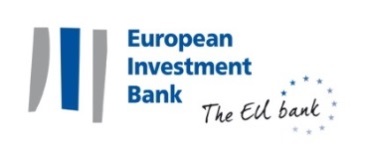 TA2018196 UA NIFContract title: Support to the implementation of the reconstruction of the public lighting system in MariupolName(s) of legal entity or entities making this applicationNationalityLeaderMemberEtc … NameOrganisationComplete AddressTelephoneFaxe-mailFinancial dataYear n-2€Year n-1
€Year n
€Year n+1
€Annual turnover, excluding this contractAnnual manpower2 Years before last year<specify>2 Years before last year<specify>Year before last year<specify>Year before last year<specify>Last year<specify>Last year<specify>Current year<specify>Current year<specify>OverallTotal for fields related to this contractOverallTotal for fields related to this contractOverallTotal for fields related to this contractOverallTotal for fields related to this contract Permanent staff Other staff TotalPermanent staff as a proportion of total staff (%)%%%%%%LeaderMember 2Member 3Etc …<Relevant field of specialisation 1><Relevant field of specialisation 2>Etc …Ref no (maximum 15)Project titleProject title«… » «… » «… » «… » «… » «… » Name of legal entity who carried out the project Country/ies where the project was carried outOverall project value (EUR)Proportion carried out by legal entity (%)No of staff provided (total)Name of clientOrigin of fundingDates (start/end)Name of consortium members, if any…………………mm/yyyy to mm/yyyy…Detailed description of projectDetailed description of projectDetailed description of projectDetailed description of projectDetailed description of projectDetailed description of projectType of services provided by the legal entityType of services provided by the legal entityType of services provided by the legal entity…<please include a synthetic, but sufficiently detailed description of the assignment (objectives, scope, results). In case the project/assignment / consultancy services have been provided in relation to an investment, please also indicate the value, objectives and scope of that investment>…<please include a synthetic, but sufficiently detailed description of the assignment (objectives, scope, results). In case the project/assignment / consultancy services have been provided in relation to an investment, please also indicate the value, objectives and scope of that investment>…<please include a synthetic, but sufficiently detailed description of the assignment (objectives, scope, results). In case the project/assignment / consultancy services have been provided in relation to an investment, please also indicate the value, objectives and scope of that investment>…<please include a synthetic, but sufficiently detailed description of the assignment (objectives, scope, results). In case the project/assignment / consultancy services have been provided in relation to an investment, please also indicate the value, objectives and scope of that investment>…<please include a synthetic, but sufficiently detailed description of the assignment (objectives, scope, results). In case the project/assignment / consultancy services have been provided in relation to an investment, please also indicate the value, objectives and scope of that investment>…<please include a synthetic, but sufficiently detailed description of the assignment (objectives, scope, results). In case the project/assignment / consultancy services have been provided in relation to an investment, please also indicate the value, objectives and scope of that investment>…<please include a description of the types of services provided by the legal entity within the framework of the project. Where the projects referenced have been implemented by consortia comprising two or more of the members now associated as a consortium for this tender procedure, please indicate here the types of services provided by each of the members>…<please include a description of the types of services provided by the legal entity within the framework of the project. Where the projects referenced have been implemented by consortia comprising two or more of the members now associated as a consortium for this tender procedure, please indicate here the types of services provided by each of the members>…<please include a description of the types of services provided by the legal entity within the framework of the project. Where the projects referenced have been implemented by consortia comprising two or more of the members now associated as a consortium for this tender procedure, please indicate here the types of services provided by each of the members>NameSignatureDateFinancial dataYear n-2€Year n-1
€Year n
€Year n+1
€Annual turnover, excluding this contractAnnual manpower2 Years before last year<specify>2 Years before last year<specify>Years before last year<specify>Years before last year<specify>Last year<specify>Last year<specify>Current year<specify>Current year<specify>OverallTotal for fields related to this contract OverallTotal for fields related to this contract OverallTotal for fields related to this contract OverallTotal for fields related to this contract Permanent staff Other staff FromToAvailability< start of period 1 >< end of period 1 >< full time/part time >< start of period 2 >< end of period 2 >< full time/part time >< etc >Tender referenceSubmission deadline for the tenderTendered engagement< tender reference >< date >< full time/part time >< tender reference >< date >< full time/part time >< etc >NameSignatureDate(only for natural persons) himself or herself(only for legal persons) the following legal person: ID or passport number: (‘the person’)Full official name:Official legal form: Statutory registration number: Full official address: VAT registration number: (‘the person’) declares that the above-mentioned person is in one of the following situations:YESNOit is bankrupt, subject to insolvency or winding up procedures, its assets are being administered by a liquidator or by a court, it is in an arrangement with creditors, its business activities are suspended or it is in any analogous situation arising from a similar procedure provided for under national legislation or regulations;it has been established by a final judgement or a final administrative decision that the person is in breach of its obligations relating to the payment of taxes or social security contributions in accordance with the law of the country in which it is established, with those of the country in which the contracting authority is located or those of the country of the performance of the contract;it has been established by a final judgement or a final administrative decision that the person is guilty of grave professional misconduct by having violated applicable laws or regulations or ethical standards of the profession to which the person belongs, or by having engaged in any wrongful conduct which has an impact on its professional credibity where such conduct denotes wrongful intent or gross negligence, including, in particular, any of the following:(i) fraudulently or negligently misrepresenting information required for the verification of the absence of grounds for exclusion or the fulfilment of selection criteria or in the performance of a contract;(ii) entering into agreement with other persons with the aim of distorting competition;(iii) violating intellectual property rights;(iv) attempting to influence the decision-making process of the contracting authority during the award procedure;(v) attempting to obtain confidential information that may confer upon it undue advantages in the award procedure; it has been established by a final judgement that the person is guilty of the following:(i) fraud, within the meaning of Article 1 of the Convention on the protection of the European Communities' financial interests, drawn up by the Council Act of 26 July 1995;(ii) corruption, as defined in Article 3 of the Convention on the fight against corruption involving officials of the European Communities or officials of EU Member States, drawn up by the Council Act of 26 May 1997, and in Article 2(1) of Council Framework Decision 2003/568/JHA, as well as corruption as defined in the legal provisions of the country where the contracting authority is located, the country in which the person is established or the country of the performance of the contract;(iii) participation in a criminal organisation, as defined in Article 2 of Council Framework Decision 2008/841/JHA;(iv) money laundering or terrorist financing, as defined in Article 1 of Directive 2005/60/EC of the European Parliament and of the Council;(v) terrorist-related offences or offences linked to terrorist activities, as defined in Articles 1 and 3 of Council Framework Decision 2002/475/JHA, respectively, or inciting, aiding, abetting or attempting to commit such offences, as referred to in Article 4 of that Decision;(vi) child labour or other forms of trafficking in human beings as defined in Article 2 of Directive 2011/36/EU of the European Parliament and of the Council;the person has shown significant deficiencies in complying with the main obligations in the performance of a contract financed by the Union’s budget, which has led to its early termination or to the application of liquidated damages or other contractual penalties, or which has been discovered following checks, audits or investigations by an Authorising Officer, OLAF or the Court of Auditors; it has been established by a final judgment or final administrative decision that the person has committed an irregularity within the meaning of Article 1(2) of Council Regulation (EC, Euratom) No 2988/95;for the situations of grave professional misconduct, fraud, corruption, other criminal offences, significant deficiencies in the performance of the contract or irregularity, the applicant is subject to:facts established in the context of audits or investigations carried out by the Court of Auditors, OLAF or internal audit, or any other check, audit or control performed under the responsibility of an authorising officer of an EU institution, of a European office or of an EU agency or body;non-final administrative decisions which may include disciplinary measures taken by the competent supervisory body responsible for the verification of the application of standards of professional ethics;decisions of the ECB, the EIB, the European Investment Fund or international organisations;decisions of the Commission relating to the infringement of the Union's competition rules or of a national competent authority relating to the infringement of Union or national competition law; ordecisions of exclusion by an authorising officer of an EU institution, of a European office or of an EU agency or body. declares that a natural person who is a member of the administrative, management or supervisory body of the above-mentioned legal person, or who has powers of representation, decision or control with regard to the above-mentioned legal person (this covers company directors, members of management or supervisory bodies, and cases where one natural person holds a majority of shares) is in one of the following situations: YESNON/ASituation (c) above (grave professional misconduct)Situation (d) above (fraud, corruption or other criminal offence)Situation (e) above (significant deficiencies in performance of a contract )Situation (f) above (irregularity) declares that a natural or legal person that assumes unlimited liability for the debts of the above-mentioned legal person is in one of the following situations: YESNON/ASituation (a) above (bankruptcy)Situation (b) above (breach in payment of taxes or social security contributions) declares that the above-mentioned person:YESNOhas distorted competition by being previously involved in the preparation of procurement documents for this procurement procedure. DocumentFull reference to previous procedureInsert as many lines as necessary.YESNOIs the economic operator aware of any conflict of interest* due to its participation in the procurement procedure?If yes, please provide details:Has the economic operator or an undertaking related to it advised the contracting authority or contracting entity or otherwise been involved in the preparation of the procurement procedure?If yes, please provide details:declares that the above-mentioned person complies with the selection criteria applicable to it individually as provided in the tender specifications:YESNON/AIt has the legal and regulatory capacity to pursue the professional activity needed for performing the contract as required in section [insert] of the tender specifications;It fulfills the applicable economic and financial criteria indicated in section [insert] of the tender specifications;It fulfills the applicable technical and professional criteria indicated in section [insert] of the tender specifications. if the above-mentioned person is the sole tenderer or the leader in case of joint tender, declares that:YESNON/Athe tenderer, including all members of the group in case of joint tender and including subcontractors if applicable, complies with all the selection criteria for which a consolidated asseessment will be made as provided in the tender specifications.DocumentFull reference to previous procedureInsert as many lines as necessary.Financial dataData requested in this table must be consistent with the selection criteria set in the contract noticeYear n-2
<specify>EURYear n-1
<specify>EURYear n*
<specify>EURYear n+1
<specify>EURAnnual turnover **, excluding this contractAnnual Manpower2 Years before last year2 Years before last yearYear before last yearYear before last yearLast yearLast yearCurrent yearCurrent yearOverallTotal for the relevant fields*OverallTotal for the relevant fields* Overall Total for the relevant fields *OverallTotal for the relevant fields* Permanent staff**Other staff***TotalPermanent staff as a proportion of total staff (%)%%%%%%%%Name of expertFunctionYears of experienceNationalityEducational backgroundLanguages and degree of fluency Institution(Date from - Date to)Degree(s) or Diploma(s) obtained:LanguageReadingSpeakingWritingCountryDate from - Date toDate from - Date toLocationLocationCompanyPositionDescription